О назначении должностного лица, ответственного за направление сведений о лицах, уволенных в связи с утратой доверияВ соответствии со статьей 15 Федерального закона от 25 декабря 2008 года № 273-ФЗ «О противодействии коррупции», пунктом 4 Положения о реестре лиц, уволенных в связи с утратой доверия (далее – Положение), утвержденного постановлением Правительства Российской Федерации от 05 марта 2018 года № 228 «О реестре лиц, уволенных в связи с утратой доверия» Назначить Захарову Анастасию Алексеевну, заместителя главы администрации Николаевского сельсовета, должностным лицом, ответственным за направление Губернатору Оренбургской области, в соответствии с Положением, сведений о лицах, уволенных в связи с утратой доверия.2. Контроль за исполнением настоящего распоряжения оставляю за собойГлава администрации                                                                       С.Н.Дудко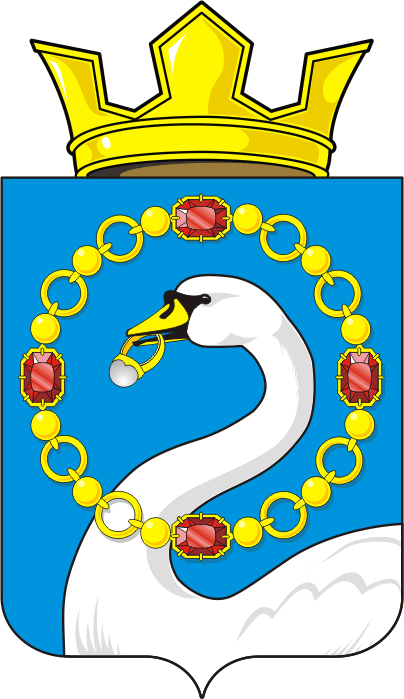 АДМИНИСТРАЦИЯмуниципального образованияНиколаевский сельсоветСаракташского районаОренбургской областиРАСПОРЯЖЕНИЕАДМИНИСТРАЦИЯмуниципального образованияНиколаевский сельсоветСаракташского районаОренбургской областиРАСПОРЯЖЕНИЕАДМИНИСТРАЦИЯмуниципального образованияНиколаевский сельсоветСаракташского районаОренбургской областиРАСПОРЯЖЕНИЕот 01.08.2019 г.№ 4 -рс. Николаевкас. Николаевкас. Николаевка